Name: _________________________________Date: ____________________ Block: _______RISE OF FEUDALISMIn feudalism, land and loyalty were given in exchange for services, such as fighting in wars or farming the land.Why did the system of feudalism develop?To create order and safety; FEUDAL GLOSSARY:fief – land granted to vassal by lordrural - countrysideself-sufficient – produce all you need to livevassal – noble or knight who serves a higher lord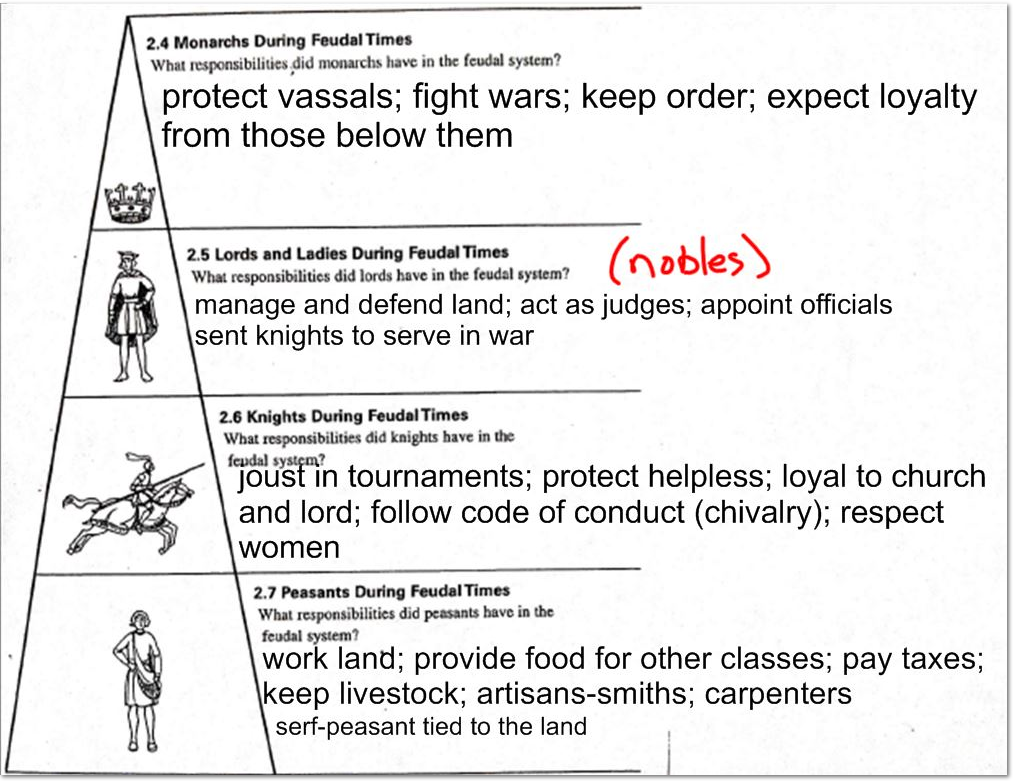 Which class on this social pyramid had the most important responsibilities?  Why?